Assigning Assignment to Whole Class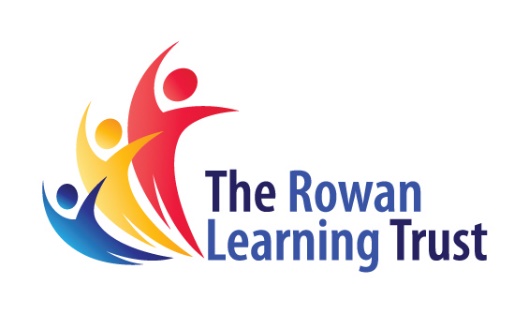 The Rowan Learning Trust – Teams InstructionsThis guide will allow you to assign assignments to a whole class in order to provide feedback.Step 1: Within teams, navigate to the Teams pane on the left-hand side and select the class required.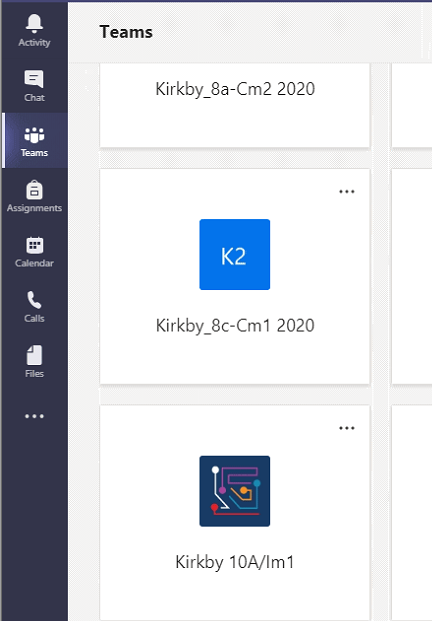 Step 2: Click on assignments (underlined) at the top of the page and click on create (circled in red).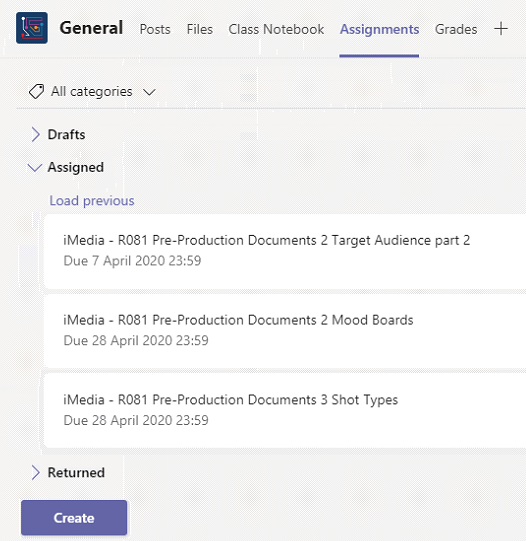 Step 3: After clicking create, select assignment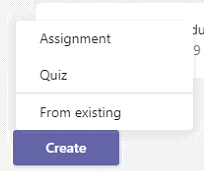 Step 4: Add a title and Instructions for students to follow. If you wish to attach a file, click on add resources (circled in red) under the instructions and select upload from this device.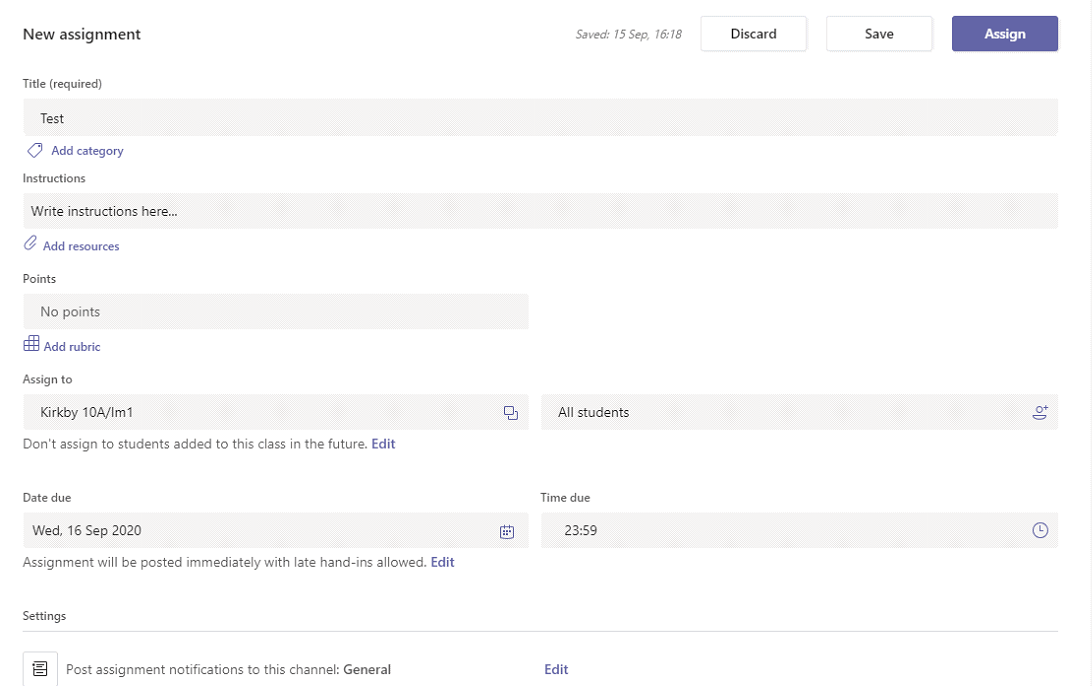 Step 5: Assign to all students and add a date due. Click assign. 